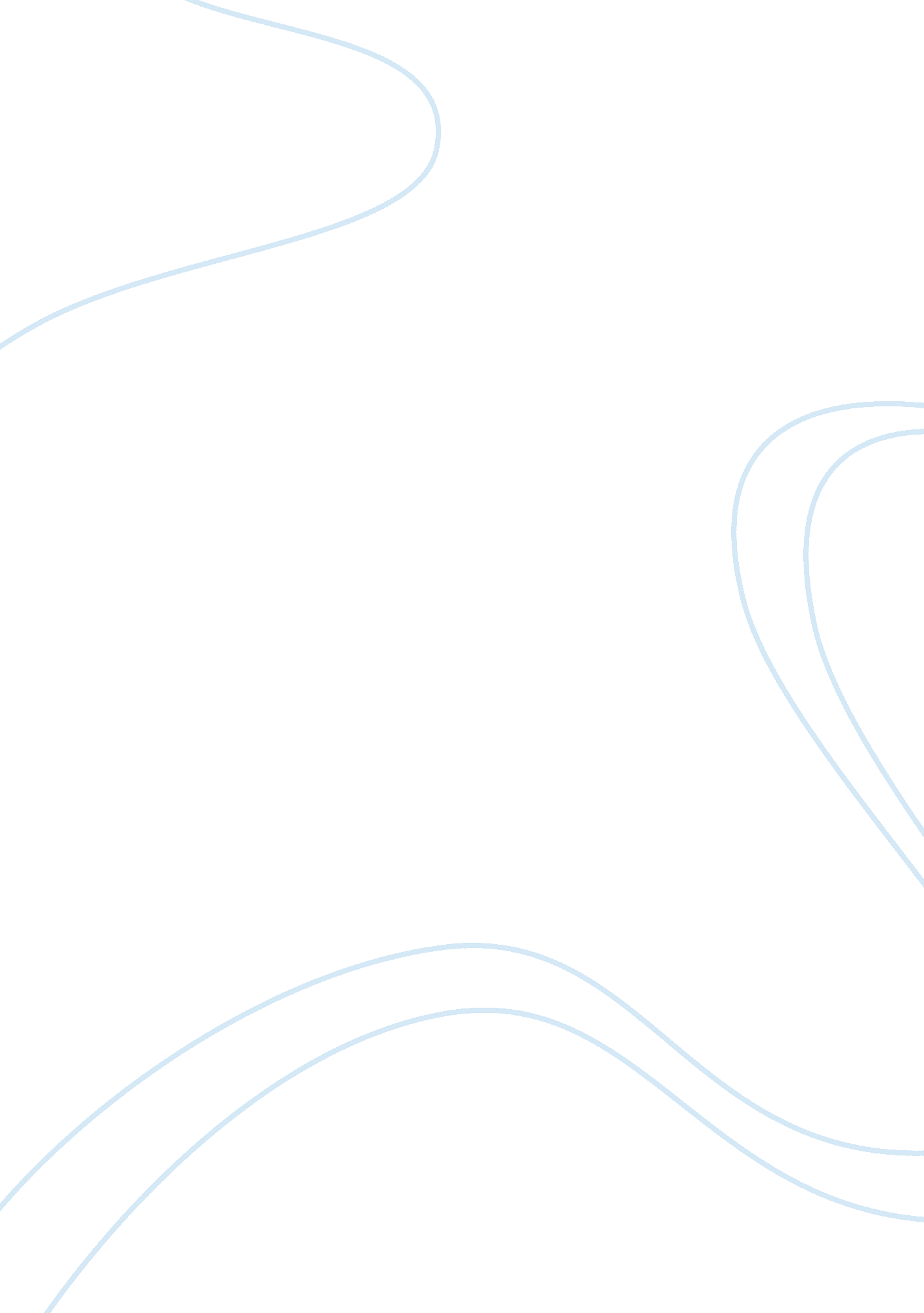 Multicultural dimensionsSociology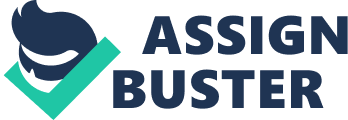 Multicultural dimensions One insight about the oppression of minority groups has led me to realize how the minority groups are stigmatized in the society for matters beyond their control including race, color and ethnicity. Another insight that I gained was pertaining to the increased tendency of the minority groups being suppressed to seek refuge in drug addiction to release their stress and anxiety. Thirdly, the hindering effect of oppression of minority groups on their tendency to play a positive contributing role in the development of the society was also dominant. 
I believe in the strength of a multicultural workforce for an organization and this was one of my beliefs that were supported by my course learning. The organization in such a work setup expands its customer base since the customers find their racial representation in the organization’s workforce, and thus offer their loyalty and sympathies for the organization. Another opinion of mine that was supported by my learning was that diversity of culture broadens people’s thinking and makes them more acceptable towards modernity. 
There are numerous multicultural dimensions of society that include but are not limited to integration, knowledge construction, equity pedagogy, prejudice reduction, and empowerment of the social structure (Banks, n. d.). They jointly function to allow the minority groups to sustain their integration and development in the society. This course has particularly added a lot to my knowledge of the multicultural dimensions of integration and social structure. Two dimensions that I would like to work upon are prejudice reduction and empowerment of the social structure. 
References: 
Banks, J. A. (n. d.). Multiculturalism’s Five Dimensions. Retrieved from 
http://www. learner. org/workshops/socialstudies/pdf/session3/3. Multiculturalism. pdf. 